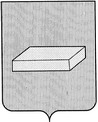 ГОРОДСКАЯ ДУМА ГОРОДСКОГО ОКРУГА ШУЯР Е Ш Е Н И Е		от 23 марта 2016  года 				№ 47О ликвидации МУП городского округа Шуя «Внутренние электросети»В соответствии с Гражданским кодексом РФ, Федеральным законом от 14.11.2002 № 161-ФЗ «О государственных и муниципальных унитарных предприятиях», Федеральным Законом от 06.10.2003 г. № 131-ФЗ «Об общих принципах организации местного самоуправления в РФ», Уставом городского округа Шуя, Положением о порядке управления и распоряжения муниципальным имуществом городского округа Шуя, утвержденного  решением Думы городского округа Шуя от 31.05.2012 № 56,  городская Дума  РЕШИЛА:1. Ликвидировать Муниципальное унитарное предприятие  «Внутренние электросети».2. Настоящее решение вступает в силу  с момента принятия.Председатель городской Думы городского округа ШуяД.Е. ПЛАТОНОВГлава городского округа Шуя                                            С.Ю. РОЩИН